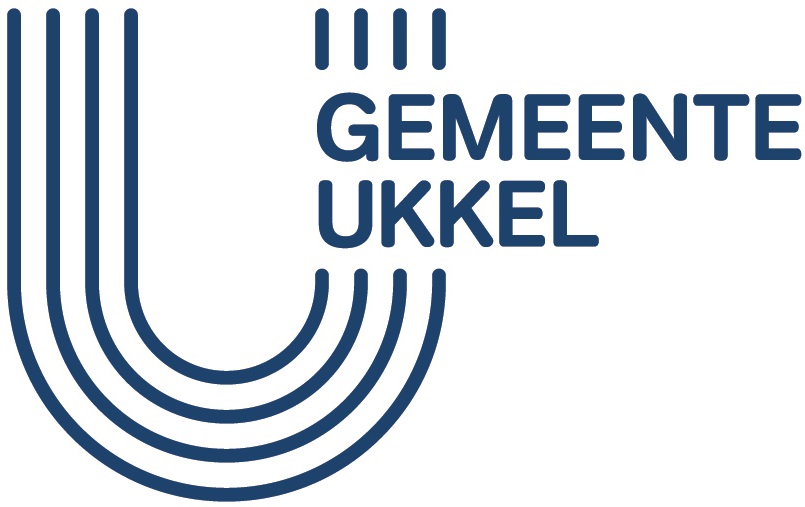 Dienst Economie & Handel - Horeca   DEPARTEMENT SOCIALE EN ECONOMISCHE ZAKENTel.: 02/605.12.20 E-mail: economie@ukkel.brusselsStallestraat 77 - 1180 UkkelAanvraagformulier voor de duurzame premieDit formulier mag op uw pc opgeslagen worden en digitaal ingevuld worden. Gelieve het reglement van de duurzame premie aandachtig te lezen en de toekenningsvoorwaarden en ontvankelijkheidscriteria in acht te nemen.Indien u de aanmoedigingspremie voor de opening van een handelszaak aangevraagd heeft, ga dan direct naar deel 2.Indien u enkel de duurzame premie aanvraagt, gelieve dit deel in te vullen.DEEL 1: AlgemeenhedenBij te voegen documentenDe deelname is gebonden aan de indiening van een dossier met de volgende elementen: De ondertekende handelshuurovereenkomst of het eigendomsbewijsAlle grafische elementen (logo, foto, plan van inrichting, illustratie van het uithangbord, van de winkelpui, ...) Een exemplaar van dit document, behoorlijk ingevuld en ondertekend, terugsturen: 	Ofwel per e-mail naar economie@ukkel.brussels  	Ofwel met de post naar de dienst Economie en Handel: Stallestraat 77 - 1180 UkkelIdentificatie van de aanvragerSelecteer uw type ondernemingOndernemingsnummerBE Adres van de maatschappelijke zetelStraat en nummer:Postcode:Naam, voornaam en hoedanigheid van de persoon die gemachtigd is om de onderneming te verbinden:TelefoonE-mailIdentificatie van de handelszaakNaam en adres van de handelszaakDeze premie kan enkel toegekend worden aan de handelspanden in de volgende wijken: Vanderkindere, Horzel, Waterloosesteenweg (Langeveld/Groene Jager), Ukkel-Centrum en Stalle.Openingsdatum en naam van de handelszaakDeze premie wordt enkel toegekend aan handelszaken die hoogstens 6 maanden open zijn of die nog niet open zijn.Het conceptBeschrijf uw project bondig. Wat biedt u aan als product en/of concept? Wat motiveert u in dit project? In welk opzicht is uw project kwalitatief en origineel?DEEL 2: Duurzaamheid van de handelszaak Bij vragen over het deel "Duurzaamheid van de handelszaak" kunt u contact opnemen met de Milieudienst: 02/605.13.57Handelszaken "die van ambtswege aanvaard worden"Om de premie te verkrijgen:De onderstaande verklaring op erewoord ondertekenen en de categorie waartoe uw handelszaak behoort aanduiden door het passende vakje aan te kruisen in de onderstaande tabel;De verplichte algemene voorwaarden (punt 3) ondertekenen.Staat uw handelszaak niet in de lijst?Indien uw handelszaak niet in de bovenstaande lijst staat, kunt u de duurzame aard van uw handelszaak in punt 2 aantonen door de duurzame kenmerken ervan of de gevoerde duurzame initiatieven te beschrijven.Handelszaken die hun duurzame aard moeten aantonenOm de premie te verkrijgen:Indien uw handelszaak niet in de lijst in punt 1 staat, beschrijf hier in welk opzicht de hoofdactiviteit van uw handelszaak duurzaam is en/of de betekenisvolle duurzame initiatieven die u gevoerd heeft;De verplichte algemene voorwaarden (punt 3) ondertekenen.Onder duurzaam wordt verstaan initiatieven die concreet moeten helpen om:De rechtstreekse en onrechtstreekse uitstoot van broeikasgassen door de activiteit van de handelszaak te beperken;De impact van de activiteit van de handelszaak op de omgeving te beperken;Een verantwoorde consumptie te stimuleren;Een eerlijke maatschappelijke ontwikkeling tot stand te brengen.Er staan voorbeelden van betekenisvolle duurzame initiatieven in bijlage 1.Verplichte algemene voorwaarden4. Verklaring op erewoordOndergetekende, .............................................................................................................., woonachtig te ………………………………………………………………………………….............................,verklaart op erewoord dat zijn handelszaak in orde is met de wettelijke bepalingen inzake de uitoefening van zijn activiteit, alsook met de fiscale, maatschappelijke, milieukundige en stedenbouwkundige wetten en voorschriften.Gedaan teneinde te dienen en rechtens te gelden.Datum:Handtekening:Bijlage 1: Voorbeelden van duurzame initiatievenIn het kader van het selectieproces voor de toekenning van de premie verzamelen en verwerken we uw persoonsgegevens. Deze verwerking gebeurt op basis van uw toestemming en de ingezamelde gegevens worden bewaard gedurende een periode van 2 jaar, zelfs indien uw kandidatuur niet geselecteerd werd. U kunt uw persoonlijke gegevens steeds inkijken, laten verbeteren of verwijderen. U kunt eveneens steeds uw toestemming om uw gegevens te verwerken intrekken of beperken. De verwerkingsverantwoordelijke is de gemeente Ukkel (Stallestraat 77 - 1180 Ukkel) en we garanderen dat uw gegevens verwerkt worden in naleving van de wetgeving inzake privacy en persoonsgegevens. Bij vragen of om uw rechten uit te oefenen kunt u contact opnemen met de afgevaardigde gegevensbescherming van de verwerkingsverantwoordelijke, per mail via privacy@ukkel.brussels of per brief aan de gemeente Ukkel. In geval van klachten is het ook mogelijk beroep aan te tekenen bij de Gegevensbeschermingsautoriteit. Gelieve de volgende vakjes aan te kruisen: Ik geef toestemming om mijn persoonsgegevens te verwerken voor de behandeling van mijn kandidatuur met het oog op de toekenning van een gerichte subsidie. Door dit formulier in te dienen, bevestig ik het gemeentereglement van Ukkel met betrekking tot de toekenning van rechtstreekse toelagen of subsidies, dat de door mij aangevraagde subsidie omkadert, gelezen te hebben en verbind ik me ertoe alle nodige documenten te bezorgen zoals gevraagd in dit reglement.Rechtspersoon Naam van de firma: Natuurlijke persoonNaam en voornaam: Motivering van de keuzeDe keuze om de onderstaande types handelszaken te aanvaarden is gebaseerd op hun duurzame aard, die een verantwoorde consumptie stimuleert en die:De rechtstreekse en onrechtstreekse uitstoot van broeikasgassen door de activiteit van de handelszaak beperkt; De impact van de activiteit van de handelszaak op de omgeving beperkt.TYPE HANDELSZAAKAANKRUISENFietsenmakerGespecialiseerd(*) in bioGespecialiseerd(*) in fairtradeproductenGespecialiseerd(*) in tweedehands (kledij, accessoires, boeken, ...)Gespecialiseerd(*) in bulk/zero waste (kruidenierswaren, ...)Gespecialiseerd(*) in biologische cosmeticaGespecialiseerd(*) in herstelling (IT, telefoons, schoenmaker, naaidienst, ...)Gespecialiseerd(*) in ecologische en ethische kledij Gespecialiseerd(*) in vegetarische en/of veganistische producten Gespecialiseerd(*) in lokale producten of uit de korte keten (*) Onder gespecialiseerd wordt verstaan dat dat minstens 80 % van de corebusiness van de handelszaak inhoudt.(*) Onder gespecialiseerd wordt verstaan dat dat minstens 80 % van de corebusiness van de handelszaak inhoudt.Ik verklaar op erewoord dat mijn handelszaak binnen een van de bovenstaande categorieën valt.Handtekening:Ik verklaar op erewoord dat mijn handelszaak binnen een van de bovenstaande categorieën valt.Handtekening:Opgelet:De verplichte algemene voorwaarden (punt 3) mogen hier niet hernomen worden.U moet tastbare bewijzen aanvoeren dat de hoofdactiviteit van uw handelszaak duurzaam is. Zonder bewijs wordt de duurzame aard niet aanvaard.Enkel de duurzame initiatieven waarvoor u een tastbaar bewijs aanvoert (facturen, foto's, ...) zullen in aanmerking genomen worden. Indien er geen bewijs geleverd of bij het aanvraagdossier gevoegd wordt of indien het bewijs niet overeenstemt met de beschrijving, worden de initiatieven niet in aanmerking genomen.Vermeld telkens het type bewijs ten aanzien van de beschrijving in de onderstaande tabel.De bewijzen moeten genummerd zijn en met het aanvraagformulier van de premie meegestuurd worden.Beschrijf in enkele regels in welk opzicht de hoofdactiviteit van uw handelszaak duurzaam is en/of de betekenisvolle duurzame initiatieven die u gevoerd heeft.Type bijgevoegd bewijs en nummer van het bewijs(voorbeeld: factuur, foto's, ...)De onderstaande voorwaarden moeten verplicht in acht genomen worden, ongeacht het type handelszaak:Ramen en deuren sluiten in de winter en bij lage temperaturen  Geen airco gebruiken in de zomerDe lichten en lichtreclames ’s nachts dovenDe verpakkingen beperken (bestelde en/of verkochte producten)Wegwerpplastic voor eenmalig gebruik bannenEcologische en/of koolstofarme materialen of producten gebruiken in het kader van mijn activiteitVoedingswinkels moeten minstens een van de onderstaande voorwaarden in acht nemen:Minstens 80 % van de verkochte producten is afkomstig van biologische landbouwMinstens 80 % van de verkochte producten is seizoensgebondenMinstens 80 % van de verkochte producten is een lokaal product (afkomstig uit België)Om de premie te verkrijgen: de verplichte algemene voorwaarden ondertekenen.Ik verbind me ertoe de bovenstaande voorwaarden in acht te nemen.Handtekening:ThemaVoorbeeldactiesVoedingEen verdeel- of opslagpunt zijn voor biomanden  VoedingHet label "Good Food" dragen Fair tradeMinstens twee fairtradeproducten aanbiedenFair tradeLid zijn van de campagne "Ukkel, fairtradegemeente" (enkel horeca- en handelszaken)Energie en gebouwenEnergieverlies naar buiten van koel- of verwarmingsinstallaties aan de ramen en deuren van de inrichtingen vermijden bij hevige warmteEnergie en gebouwenEen milieuvriendelijke energiebron gebruiken (bv. groene elektriciteit, zonnepanelen, …)Energie en gebouwenInvesteringen doen om de energie-efficiëntie van het gebouw te verbeteren en/of mijn energieverbruik te doen dalenEnergie en gebouwenHet label "Voorbeeldgebouw" of "Ecodynamische onderneming" dragenZero wasteActief meewerken aan een initiatief om het onverkochte voedsel op te waarderen (schenking aan verenigingen, voedselbank, hulp aan vluchtelingen, solidaire koelkast, partner zijn van de gemeenschap Too Good To Go, …)Zero wasteMijn afval composterenLokale muntDe "Zinne" aanvaarden (lokale munt van het Brussels gewest) en dit kenbaar maken